Монопородная выставка: КЧК ЧИХУАХУАКАТАЛОГСУДЬЯ:Хомасуридзе Реваз Ревазович / Khomasuridze Revaz (Россия, Москва)Оргкомитет выставки: Куликова Д. В.Мигунова М.Н.Председатель  оргкомитета  -  Кравец Е.Е.14.10.2017 Россия, Татарстан Республика, г.Набережные Челны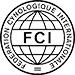 FCI | РКФ ОАНКООРОО РТ КЛЖ Велес (Региональная общественная организация Республики Татарстан Клуб любителей животных Велес)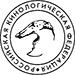 9 ГРУППА FCI. СОБАКИ-КОМПАНЬОНЫЧИХУАХУА Гладкошерстная / CHIHUAHUA Smooth haired (FCI 218, Мексика) Судья Хомасуридзе Реваз Ревазович / Judge Khomasuridze Revaz (номера 1-6, количество 6), 14.10.2017, Ринг 1, 12:20ЧИХУАХУА Гладкошерстная / CHIHUAHUA Smooth haired (FCI 218, Мексика) Судья Хомасуридзе Реваз Ревазович / Judge Khomasuridze Revaz (номера 1-6, количество 6), 14.10.2017, Ринг 1, 12:20ЧИХУАХУА Гладкошерстная / CHIHUAHUA Smooth haired (FCI 218, Мексика) Судья Хомасуридзе Реваз Ревазович / Judge Khomasuridze Revaz (номера 1-6, количество 6), 14.10.2017, Ринг 1, 12:20Кобели / MalesКобели / MalesКласс Щенков / Puppy Class001ЭСТЕТ МАРТИНЕС ЮННЕЛЬМЕТРИКА, XCW 1767, д.р. 02.04.2017, лил.подп, ХЕЛЕНА'С ХАУС КРИСТИН ОСКАР x ОЛИН'СОУЛ ЧЕРИТА БЭЙЛИЗ ШОКОЛАТ, зав. Мысаков Д.К, вл. Корнюхина Е.С, Оценка: Персп Титулы:  Вес – 1,9ЭСТЕТ МАРТИНЕС ЮННЕЛЬМЕТРИКА, XCW 1767, д.р. 02.04.2017, лил.подп, ХЕЛЕНА'С ХАУС КРИСТИН ОСКАР x ОЛИН'СОУЛ ЧЕРИТА БЭЙЛИЗ ШОКОЛАТ, зав. Мысаков Д.К, вл. Корнюхина Е.С, Оценка: Персп Титулы:  Вес – 1,9Класс Чемпионов / Champion Class002CH.RKF, CH.RUS, JCH.RUSAPPLAUSE LES COULEURS DE MA VIEРКФ IX-69954, CHIP 900032002171909, д.р. 01.02.2015, tricolor, JAMES BOND-PC DI RIO GALERIA x CALETTO BEATRIX FOR LES COULEURS DE MA VIE, зав. Hubert Grabowski, вл. Hubert Grabowski, ВаршаваОценка: ОТЛ Титулы: CW, КЧК, ЛК, BOS/ЛПпп  Вес - 2,47CH.RKF, CH.RUS, JCH.RUSAPPLAUSE LES COULEURS DE MA VIEРКФ IX-69954, CHIP 900032002171909, д.р. 01.02.2015, tricolor, JAMES BOND-PC DI RIO GALERIA x CALETTO BEATRIX FOR LES COULEURS DE MA VIE, зав. Hubert Grabowski, вл. Hubert Grabowski, ВаршаваОценка: ОТЛ Титулы: CW, КЧК, ЛК, BOS/ЛПпп  Вес - 2,47Суки / FemalesСуки / FemalesКласс Щенков / Puppy Class003ЕВГЕНИКА МАКЕ А МЕМОРИМЕТРИКА, EVG 102, д.р. 08.03.2017, бел.-пал., ЕВГЕНИКА ВИКТОРИ'С ФЛЕЙМ x ЕВГЕНИКА ЗИ-ЗИ ТОП, зав. Рудякова З.Н, вл. Рудякова З.Н., г. ИжевскОценка: Оч. персп Титулы: CW, ЛЩ , BISР-1 Вес - 2,4ЕВГЕНИКА МАКЕ А МЕМОРИМЕТРИКА, EVG 102, д.р. 08.03.2017, бел.-пал., ЕВГЕНИКА ВИКТОРИ'С ФЛЕЙМ x ЕВГЕНИКА ЗИ-ЗИ ТОП, зав. Рудякова З.Н, вл. Рудякова З.Н., г. ИжевскОценка: Оч. персп Титулы: CW, ЛЩ , BISР-1 Вес - 2,4Класс Юниоров / Junior Class004YANGER INSTINCT OF VICTORYРКФ 4728546, OYN 351, д.р. 27.07.2016, гол.-пал., YANGER MAVERICK MAHONY x ЯНГЕР ТАЙРА БЕНКС, зав. Левицкая Я., вл. Рудякова З.Н., г. ИжевскОценка: ОТЛ Титулы: CW, ЮКЧК, ЛЮ    Вес - 2,2YANGER INSTINCT OF VICTORYРКФ 4728546, OYN 351, д.р. 27.07.2016, гол.-пал., YANGER MAVERICK MAHONY x ЯНГЕР ТАЙРА БЕНКС, зав. Левицкая Я., вл. Рудякова З.Н., г. ИжевскОценка: ОТЛ Титулы: CW, ЮКЧК, ЛЮ    Вес - 2,2Класс Промежуточный / Intermediate Class005EROTIKA LES COULEURS DE MA VIERKF 5014119, CHIP 616093900254677, д.р. 04.03.2016, creme, JAMES BOND-PC DI RIO GALERIA x CALETTO SERENA LECCA-DANZA LES COULEURS DE MA VIE, зав. Hubert Grabowski, вл. Garipova Marina, Оценка: ОТЛ Титулы: СС  Вес - 2,6EROTIKA LES COULEURS DE MA VIERKF 5014119, CHIP 616093900254677, д.р. 04.03.2016, creme, JAMES BOND-PC DI RIO GALERIA x CALETTO SERENA LECCA-DANZA LES COULEURS DE MA VIE, зав. Hubert Grabowski, вл. Garipova Marina, Оценка: ОТЛ Титулы: СС  Вес - 2,6Класс Чемпионов / Champion Class006CH.EURASIA, CH.RKF, CH.RUS, JCH.RUS, JCH.CLUBCOSTA DIVA LES COULEURS DE MA VIEРКФ IX-71770, CHIP 616093900170964, д.р. 03.10.2015, blanche-creme, JAMES BOND-PC DI RIO GALERIA x LAVINIA LES COULEURS DE MA VIE, зав. Grabowski, вл. Grabowski, Оценка: ОТЛ Титулы: CW, КЧК, ЛС, BOB/ЛПП  BISS-1  Вес - 2,3CH.EURASIA, CH.RKF, CH.RUS, JCH.RUS, JCH.CLUBCOSTA DIVA LES COULEURS DE MA VIEРКФ IX-71770, CHIP 616093900170964, д.р. 03.10.2015, blanche-creme, JAMES BOND-PC DI RIO GALERIA x LAVINIA LES COULEURS DE MA VIE, зав. Grabowski, вл. Grabowski, Оценка: ОТЛ Титулы: CW, КЧК, ЛС, BOB/ЛПП  BISS-1  Вес - 2,3ЧИХУАХУА Длинношерстная / CHIHUAHUA Long haired (FCI 218, Мексика) Судья Хомасуридзе Реваз Ревазович / Judge Khomasuridze Revaz (номера 7-14, количество 8), 14.10.2017, Ринг 1, 12:20ЧИХУАХУА Длинношерстная / CHIHUAHUA Long haired (FCI 218, Мексика) Судья Хомасуридзе Реваз Ревазович / Judge Khomasuridze Revaz (номера 7-14, количество 8), 14.10.2017, Ринг 1, 12:20ЧИХУАХУА Длинношерстная / CHIHUAHUA Long haired (FCI 218, Мексика) Судья Хомасуридзе Реваз Ревазович / Judge Khomasuridze Revaz (номера 7-14, количество 8), 14.10.2017, Ринг 1, 12:20Кобели / MalesКобели / MalesКласс Щенков / Puppy Class007ДЕСТИНИ СМИЛЕ ЗЕВСМЕТРИКА, JBH 1163, д.р. 23.02.2017, шоколадный, ZHAR-BOY IRISH STAR x ХРИСТИЧСАН ЛИОНАРДА, зав. Глухова Екатерина, вл. Глухова Екатерина, г. Набережные ЧелныОценка: Персп Титулы:  Вес - 2,2ДЕСТИНИ СМИЛЕ ЗЕВСМЕТРИКА, JBH 1163, д.р. 23.02.2017, шоколадный, ZHAR-BOY IRISH STAR x ХРИСТИЧСАН ЛИОНАРДА, зав. Глухова Екатерина, вл. Глухова Екатерина, г. Набережные ЧелныОценка: Персп Титулы:  Вес - 2,2008ДЕСТИНИ СМИЛЕ ЗУМАМЕТРИКА, JBH 1164, д.р. 23.02.2017, бело-черный, ZHAR-BOY IRISH STAR x ХРИСТИЧСАН ЛИОНАРДА, зав. Глухова Екатерина, вл. Глухова Екатерина, г. Набережные ЧелныОценка: Персп Титулы:  Вес - 2,1ДЕСТИНИ СМИЛЕ ЗУМАМЕТРИКА, JBH 1164, д.р. 23.02.2017, бело-черный, ZHAR-BOY IRISH STAR x ХРИСТИЧСАН ЛИОНАРДА, зав. Глухова Екатерина, вл. Глухова Екатерина, г. Набережные ЧелныОценка: Персп Титулы:  Вес - 2,1Класс Юниоров / Junior Class009TIOPLY VETER NAT PINKERTONRKF 4579249, CHIP 643094800014301, д.р. 11.06.2016, рыж/бел, MUSIC VELVET WIZARD OF OZ x ELY DAMITA DI RIO GALERIA, зав. Харатишвилли Н., вл. Hubert Grabowski, Оценка: ОТЛ Титулы: CW, ЮКЧК, ЛЮ, BOB/ЛПП  JBISS-1     Вес - 2,8TIOPLY VETER NAT PINKERTONRKF 4579249, CHIP 643094800014301, д.р. 11.06.2016, рыж/бел, MUSIC VELVET WIZARD OF OZ x ELY DAMITA DI RIO GALERIA, зав. Харатишвилли Н., вл. Hubert Grabowski, Оценка: ОТЛ Титулы: CW, ЮКЧК, ЛЮ, BOB/ЛПП  JBISS-1     Вес - 2,8Класс Открытый / Open Class010ЛИСФОРД ВИККИ ПОБЕДОНОСНЫЙМЕТРИКА, XYO 87, д.р. 25.03.2014, соб с бел, А ШАЗАМ СОЛАР ВИНД ОТ ВЛАДЛЕЙ АЙРИШ x ЛИСФОРД ЗАРЯНА ЗОЛОТАЯ РОСА, зав. Адутова, вл. Смыслова, г. Набережные ЧелныОценка: ОЧХОР Титулы:  Вес - 2,72ЛИСФОРД ВИККИ ПОБЕДОНОСНЫЙМЕТРИКА, XYO 87, д.р. 25.03.2014, соб с бел, А ШАЗАМ СОЛАР ВИНД ОТ ВЛАДЛЕЙ АЙРИШ x ЛИСФОРД ЗАРЯНА ЗОЛОТАЯ РОСА, зав. Адутова, вл. Смыслова, г. Набережные ЧелныОценка: ОЧХОР Титулы:  Вес - 2,72Класс Чемпионов / Champion Class011CH.RUSGENTLE KISS CHE GUEVARARKF 4029631, JKF 239, д.р. 20.09.2014, tricolor, STANTON FRAGONARD DOGOMANIA x GENTLE KISS ZIATRIA, зав. М.А.Lazareva, вл. О.Dvorovaya, г. Набережные ЧелныОценка: ОТЛ Титулы: CW, КЧК, ЛК  Вес - 2,37CH.RUSGENTLE KISS CHE GUEVARARKF 4029631, JKF 239, д.р. 20.09.2014, tricolor, STANTON FRAGONARD DOGOMANIA x GENTLE KISS ZIATRIA, зав. М.А.Lazareva, вл. О.Dvorovaya, г. Набережные ЧелныОценка: ОТЛ Титулы: CW, КЧК, ЛК  Вес - 2,37Суки / FemalesСуки / FemalesКласс Юниоров / Junior Class012GITANE LES COULEURS DE MA VIERKF PKR.IX-77391, CHIP 616093900283266, д.р. 21.10.2016, ч-п, JAMES BOND DI RIO GALERIA x IMPERIAL LUXURY FJEMME FATALE, зав. Hubert Crabovski, вл. Hubert Crabovski, Оценка: ОТЛ Титулы: CW, ЮКЧК  Вес - 2,2GITANE LES COULEURS DE MA VIERKF PKR.IX-77391, CHIP 616093900283266, д.р. 21.10.2016, ч-п, JAMES BOND DI RIO GALERIA x IMPERIAL LUXURY FJEMME FATALE, зав. Hubert Crabovski, вл. Hubert Crabovski, Оценка: ОТЛ Титулы: CW, ЮКЧК  Вес - 2,2013ДЕСТИНИ СМИЛЕ ВИОЛЕТТАМЕТРИКА, JBH 1004, д.р. 19.05.2016, черно-подпалый с белым, ZHAR-BOY IRISH STAR x VERDJINIA BEL BLAGORODSTVO S YUGA, зав. Глухова Екатерина, вл. Глухова Екатерина, г. Набережные ЧелныОценка: ОЧХОР Титулы:  Вес - 2,45ДЕСТИНИ СМИЛЕ ВИОЛЕТТАМЕТРИКА, JBH 1004, д.р. 19.05.2016, черно-подпалый с белым, ZHAR-BOY IRISH STAR x VERDJINIA BEL BLAGORODSTVO S YUGA, зав. Глухова Екатерина, вл. Глухова Екатерина, г. Набережные ЧелныОценка: ОЧХОР Титулы:  Вес - 2,45Класс Промежуточный / Intermediate Class014EXOTICA LES COULEURS DE MA VIERKF PKR.IX-73951, CHIP 616093900254709, д.р. 04.03.2016, jasnorude, JAMES BOND-PC DI RIO GALERIA x CALETTO SERENA LECCA-DANZA LES COULEURS DE MA VIE, зав. Hubert Grabowski, вл. Hubert Grabowski, Оценка: ОТЛ Титулы: CW, КЧК, ЛC,  BOS/ЛПпп    Вес - 2,0EXOTICA LES COULEURS DE MA VIERKF PKR.IX-73951, CHIP 616093900254709, д.р. 04.03.2016, jasnorude, JAMES BOND-PC DI RIO GALERIA x CALETTO SERENA LECCA-DANZA LES COULEURS DE MA VIE, зав. Hubert Grabowski, вл. Hubert Grabowski, Оценка: ОТЛ Титулы: CW, КЧК, ЛC,  BOS/ЛПпп    Вес - 2,0